О внесении изменений в План мероприятий («дорожную карту») «Сокращение количества муниципальных унитарных предприятий города Чебоксары», утвержденный постановлением администрации города Чебоксары от 04.04.2013 № 882В соответствии с Федеральным законом от 06.10.2003 № 131-ФЗ «Об общих принципах организации местного самоуправления в Российской Федерации», Уставом муниципального образования города Чебоксары – столицы Чувашской Республики, принятого решением Чебоксарского городского Собрания депутатов Чувашской Республики от 30.11.2005 № 40, в целях решения вопросов местного значения, в связи с приватизацией и ликвидацией муниципальных унитарных предприятий, администрация города Чебоксары постановляет: Внести в План мероприятий («дорожную карту») «Сокращение количества муниципальных унитарных предприятий города Чебоксары», утвержденный постановлением администрации города Чебоксары от 04.04.2013 № 882 следующие изменения:1.1. Абзац восьмой раздела I раздела изложить в следующей редакции:«По состоянию на 01.08.2018 в муниципальной собственности города Чебоксары находится имущество 2 муниципальных унитарных предприятий, из них 1 предприятие исключено из Прогнозного плана (программы) приватизации на 2016 (МУП «Чебоксарское троллейбусное управление»), 1 предприятие вновь образованное (МУП «Теплосеть»).;1.2. Абзац четырнадцатый раздела I изложить в следующей редакции:«Целевым показателем (индикатором) реализации мероприятий «дорожной карты» является снижение муниципальных унитарных предприятий города Чебоксары, основанных на праве хозяйственного ведения»;1.3. Таблицу в разделе I изложить в следующей редакции:1.2. Абзац пятнадцатый раздела I изложить в следующей редакции:	«Исключены из Единого государственного реестра юридических лиц в 2014 году 2 предприятия (МУТП «Светлый», МУТП «Мир»).»;	1.3. Абзац шестнадцатый раздела I изложить в следующей редакции:	«В январе 2018 года ликвидировано МУП «Коммунальный комплекс» муниципального образования города Чебоксары – столицы Чувашской Республики на основании определения Арбитражного суда Чувашской Республики о завершении конкурсного производства.»;	1.4. Абзац семнадцатый раздела I изложить в следующей редакции:	«В 2016 году произошла приватизация путем преобразования в акционерные общества трех предприятий (МУП «Городское управление капитального строительства», МУП «Бюро технической инвентаризации и приватизации жилищного фонда», МУП «Ритуальные услуги»).»;1.5. Таблицу раздела II изложить в следующей редакции:2. Управлению информации, общественных связей и молодежной политики администрации города Чебоксары опубликовать настоящее постановление в средствах массовой информации.3.	Настоящее постановление вступает в силу со дня его официального опубликования.4.	Контроль за исполнением настоящего постановления возложить на заместителя главы администрации – председателя Горкомимущества Васильева Ю.А.Глава администрации города Чебоксары                                                			 А.О. ЛадыковЧăваш РеспубликиШупашкар хулаАдминистрацийěЙЫШĂНУ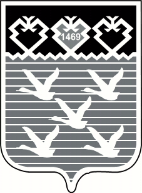 Чувашская РеспубликаАдминистрациягорода ЧебоксарыПОСТАНОВЛЕНИЕна1 апреля2013 г.на1 января2014 г.на1 января2015 г.на1 января2016 г.на1 января2017 г.на1 января2018 г.на1 января2019 г.Муниципальныеунитарные предприятия города Чебоксары7753222№ п/пЦель управления предприятиемНаименования предприятия, местонахождение (юридический адрес)Наименование мероприятий, необходимых для достижения цели управления предприятиемСрок исполненияОтветственные лицаI. План мероприятий («дорожная карта») по сокращению количества муниципальных унитарных предприятий города ЧебоксарыI. План мероприятий («дорожная карта») по сокращению количества муниципальных унитарных предприятий города ЧебоксарыI. План мероприятий («дорожная карта») по сокращению количества муниципальных унитарных предприятий города ЧебоксарыI. План мероприятий («дорожная карта») по сокращению количества муниципальных унитарных предприятий города ЧебоксарыI. План мероприятий («дорожная карта») по сокращению количества муниципальных унитарных предприятий города ЧебоксарыI. План мероприятий («дорожная карта») по сокращению количества муниципальных унитарных предприятий города Чебоксары1.Сохранение в форме муниципального унитарного предприятияМуниципальное унитарное предприятие «Чебоксарское троллейбусное управление» муниципального образования города Чебоксары – столицы Чувашской Республики428000, г. Чебоксары, ул. Энгельса, д. 271.Контроль зафинансово-хозяйственной деятельностью предприятия, в том числе рассмотрение итогов финансово-хозяйственной деятельности предприятия на балансовой комиссииПостоянноУправление по регулированию тарифов, экономики предприятий и инвестиций2.Сохранение в форме муниципального унитарного предприятияМуниципальное унитарное предприятие «Теплосеть»428024, г. Чебоксары, Мясокомбинатский проезд, д. 121.Контроль зафинансово-хозяйственной деятельностью предприятия, в том числе рассмотрение итогов финансово-хозяйственной деятельности предприятия на балансовой комиссииПостоянноУправление по регулированию тарифов, экономики предприятий и инвестицийА.Ю. МаклыгинЮ.А. ВасильевС.М. Иванова